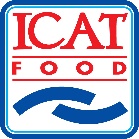 COMUNICATO STAMPAIcat Food S.p.A. riceve il rinnovo del rating di Legalità ★★++La storica azienda italiana leader nell’importazione e distribuzione di conserve ittiche ha ricevuto il rinnovo del Rating di Legalità ricevuto nel 2021 con il seguente punteggio ★★++Il rating di legalità è un indicatore sintetico del rispetto di elevati standard di legalità da parte delle imprese che ne abbiano fatto richiesta.
Possono richiedere l’attribuzione del rating le imprese (sia in forma individuale che societaria) che soddisfano cumulativamente i seguenti requisiti:sede operativa in Italia;fatturato minimo di due milioni di euro nell’esercizio chiuso nell’anno precedente a quello della domanda;iscrizione nel registro delle imprese da almeno due anni alla data della domanda;rispetto degli altri requisiti sostanziali richiesti dal Regolamento.Tale riconoscimento prende la veste di un punteggio compreso tra un minimo di una e un massimo di tre “stellette”.Chi è Icat Food S.p.A. Icat Food S.p.A. è un'azienda alimentare italiana specializzata nel settore dell'importazione delle conserve ittiche di primissima qualità da tutto il mondo, che poi distribuisce in Italia.Frutto della tradizione e dell’esperienza imprenditoriale della famiglia Teglio, in oltre 170 anni ha creato un profondo know-how e un’elevata competenza per il mare, la pesca e la distribuzione dei suoi prodotti.Icat Food offre ai consumatori le prelibatezze del mare sotto vetro e in scatola, avendo cura di scegliere i pescati migliori e le lavorazioni più accurate.Genova, 4 aprile 2023